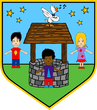 St. Helen’s Primary School – Job Description Inclusion and Family Support AssistantNamePost TitleInclusion and Family Support AssistantMain purpose of the jobTo assist and support the Social Inclusion Officer/PSA and the leadership team of the school in impacting on pupil and whole family wellbeing. This specifically includes:AttendanceLeading group sessions1:1 work with both families and pupilsAssisting in multi-agency partnership workKey Responsibilities Key Responsibilities Where required deputise for the Social Inclusion OfficerAttend multi-agency meetings to provide and discuss supporting information if requiredProvide and discuss information regarding pupil/family circumstances to SLT to enable the planning of appropriate intervention and support packagesSignpost families to appropriate sources of advice and guidanceUndertake home visits to support and guide children and families with inclusion/social problems where interventions are indicatedAssist Social Inclusion Officer/PSA in maintaining effective contact and communication with parents/carers and families where support and interventions are indicated and/or ongoingMentor and support children in individual and group scenariosEngage with a client group experiencing barriers to learning such as exclusion, low self-esteem and behavioural issues as a result of ‘ACE’Work alongside the ‘Well-being Team’ within school to improve outcomes for pupils and familiesLiaise closely with ‘Nurture Provision’ pupils and their familiesAssist Social Inclusion Officer/PSA with identification of instances of poor attendance requiring interventionEscort children to and from school as necessaryAssist Social Inclusion Officer/PSA in the delivery of ‘parenting programmes’Support the school in the application of inclusion procedures and carry out administrative tasks where necessaryFollowing advice and support, implement school action plans with parents/carers and provide feedback to teachers/SLT and Governing BodyAccess and update computerised records/management information systems and attendance databases to support work carried outUndertake typing, letter writing, word processing and other IT based tasksUndertake routine administrationOperate office equipment Indicative knowledge, skills and experienceExperience of working with families and childrenGood English and communication skillsFurther qualifications that support working with families and pupils(Working at or towards national occupational standards (NOS) for supporting teaching and learning and knowledge/skills/experience equivalent to current learning, development and support services (LDSS) for children, young people and those who care for them national qualifications level 3 or equivalent)Knowledge of policy, procedures and legislation relating to child protection, safeguarding and health and safetySchool EthosBe aware of and support difference and ensure equal opportunities for allContribute to the overall ethos/work/vision/aims of the schoolDevelop constructive relationships and communicate with other agencies/professionals where appropriate to the roleShare expertise and skills with othersParticipate in training and other learning activities and performance management as requiredRecognise own strengths and be willing to develop weaker areasDemonstrate and promote commitment to equal opportunities and to the elimination of behaviour and practices that could be discriminatoryWithin a responsibility of a duty of care comply with all policies and procedures relating to child protection, health, safety and security, confidentiality and data protection, reporting all concerns to an appropriate personBe an effective role model for pupils by demonstrating and promoting positive values, attitudes and behaviour expected from pupilsAgreed:                                                                                         Date:Signed: ----------------------------------------------------  Post HolderSigned:----------------------------------------------------- HeadteacherThe work of the school changes and develops continuously which in turn requires staff to adapt and adjust. Whilst the main duties and responsibilities of the post are set out above, the job description is not an exhaustive list of tasks and each individual task to be undertaken has not been identified. The duties and responsibilities above should not therefore be regarded as immutable but may change in line with national prescription, terms and conditions of employment and/or any relevant school improvement priorities set from time to time. Any major changes will involve discussion and consultation with you. 